MINUTESLIBERTY SELECTBOARDMay 14, 2018     7:00 PMSelectboard Attendance:  Melinda Steeves, 1st SelectmanExcused:	         Carrie Peavey, 2nd Selectman due to family emergencyHenry Hall, 3rd SelectmanTown Officials:  Administrator Kenn OrtmannGuest(s):  NoneOpen Public Meeting:  7:05 PMApprove Minutes:  Pursuant to review Selectman Steeves moved and Selectman Hall seconded approval of the May 7, 2018 minutes subject to an addition incorporated in the final version. Unanimous.Warrant Review and Approval:  Done.Officials/Public comments:  None.TA informational itemsMedia stories:  None.Resident correspondenceQuestion about running power within the right of way of abandoned or discontinued roads:  TA Ortmann shared that Road Commissioner Reynolds has already made contact with the individual asking about running power up Bolin Road.  The Selectboard suggested that TA Ortmann also check with MMA to see if they have any suggestions or recommendations.Reminder:  School District Public Budget Hearing May 23, 2017 at 7:00, Mount View Elementary Middle School gym:  Noted.Hazardous building letter regarding Map 18 Lot 36:  TA Ortmann stated that he has sent a letter to Svea Tullberg, PR for David McLaughlin regarding our concern about the hazardous condition of the building at 4 Water Street and asking for feedback by the end of the month on plans for the site.  TA Ortmann schedule this week:  TA Ortmann noted he will not be in the office on Thursday but will be working Wednesday or Friday instead.Hardship abatement cover memo draft:  TA Ortmann shared a draft of a memo to accompany requests for hardship abatement requests.  It is designed to encourage a more systemic approach to the problem to minimize multiple applications.  The Selectboard approved the memo.Budget vs. Actual update:  TA Ortmann shared an update through May 6.  This represents 85% of the fiscal year and total expenditures are at 87%.  TA Ortmann did note that we will likely have one more significant Ambulance bill so the budget is likely to be very tight.  He will work with Treasurer Hatfield to have a monthly report to review.Old Business RFP for revaluation – status update:  TA Ortmann noted that he contacted each of the three firms requesting a copy of the RFP to clarify that we will NOT be opening the bids until the Selectboard meeting Monday, May 21.Planning Board regular and alternate openings:  Noted.Other:  None.New BusinessLeaves in Route 3 Cemetery:  TA Ortmann showed pictures of the leaves piled up against the fence.  The Selectboard asked that Mr. Babin remove the leaves against the fence.Construction Overlimit permit:  The Selectboard signed the Maine DOT permit.Route 105 Cemetery concerns:  TA Ortmann described concerns about the Route 105 Cemetery where some of the graves are sunken in pretty badly and where, in at least one location, it appears bone(s) may be protruding from the soil.  He spoke with Melanie Ripley this afternoon and she informed him that the Cemetery Committee has no responsibility for the Route 105 (Daggett) Cemetery, that the last burial in this cemetery was in 1901, that there are three Civil War veterans buried in this cemetery, and she suggested calling the Sheriff Department to let them know of the protruding bone(s).  Selectmen Steeves and Hall will visit the location on Saturday and we will discuss this issue further at the next meeting.Resident questions about use of Map 26 Lot 4 on Route 3:  TA Ortmann noted several resident's inquires about what appears to be a small campground on Route 3 across from the St. George boat launch area.  It was explained that this is a temporary situation to house folks working on the local power line project.  Arrangements have been made for water to be delivered and septic holding tanks to be pumped regularly.Sign School Budget warrants:  Done.Town meeting schedule for Memorial Day week:  The Selectboard decided not to meet Memorial Day week.Certificate of appointment for Planning Board secretary:  Signed.Other:  None.Other Business:  None.Adjournment:  7:52 PMRespectfully submitted,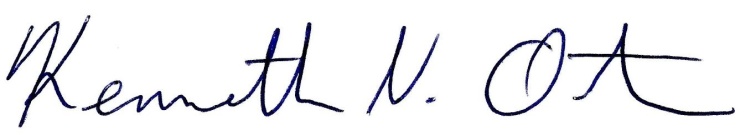 Kenn OrtmannTown Administrator